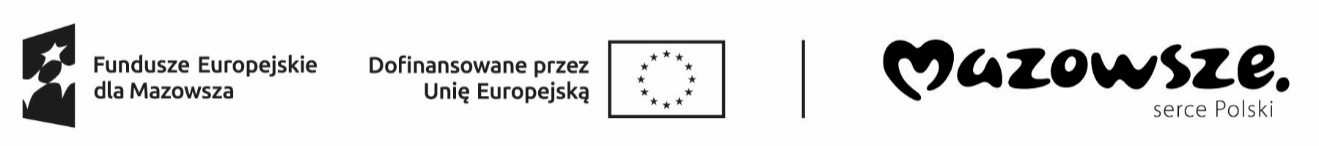 Projekt pn. „Aktywizacja zawodowa osób bezrobotnych w powiecie węgrowskim (I)” współfinansowany z Europejskiego Funduszu Społecznego Plus w ramach Osi priorytetowej VI Fundusze Europejskie dla aktywnego zawodowo Mazowsza, Działanie 6.1 Aktywizacja zawodowa osób bezrobotnych, Fundusze Europejskie dla Mazowsza 2021-2027Załącznik nr 1 do bonu na zasiedlenieOŚWIADCZENIE OSOBY BEZROBOTNEJdotyczące odległości i czasu dojazdu od miejsca dotychczasowego zamieszkania do miejscowości,
w której osoba bezrobotna podjęła zatrudnienie, inną pracę zarobkową lub działalność gospodarcząOświadczam, że:Odległość od miejsca mojego dotychczasowego zamieszkania (pobyt stały 
lub czasowy), tj. ……………………………..……………………………..…………… do miejscowości, w której zamieszkałem/łam, tj. …………………...…………………………………………….……………………………..……….w związku z podjęciem zatrudnienia, innej pracy zarobkowej lub działalności gospodarczej wynosi ……………… km.Czas dojazdu do tej miejscowości i powrotu do miejsca dotychczasowego zamieszkania środkami transportu zbiorowego wynosi łącznie ……………………. godzin/y dziennie.…………………………….…………………………..(data i podpis osoby bezrobotnej)